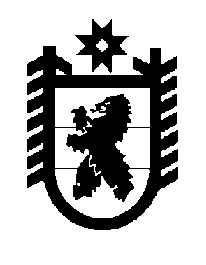 Российская Федерация Республика Карелия    ПРАВИТЕЛЬСТВО РЕСПУБЛИКИ КАРЕЛИЯРАСПОРЯЖЕНИЕ                                от  16 июля 2015 года № 457р-Пг. Петрозаводск Внести в Перечень государственных учреждений Республики Карелия, подведомственных органам исполнительной власти Республики Карелия, утвержденный распоряжением Правительства Республики Карелия от 11 октября 2006 года № 309р-П (Собрание законодательства Республики Карелия, 2006, № 10, ст. 1153; 2012, № 6, ст. 1200; № 8, 
ст. 1483, 1489, 1524; № 9, ст. 1653; № 11, ст. 2045, 2061; № 12, ст. 2276, 2363, 2367; 2013, № 2, ст. 329; № 5, ст. 861; № 7, ст. 1286; № 8, ст. 1502, 1503, 1515; № 9, ст. 1653, 1680; № 10, ст. 1922; № 11, ст. 2114; № 12, 
ст. 2343, 2359, 2368, 2373, 2398; 2014, № 2, ст. 241; № 3, ст. 442, 460; № 6, ст. 1124; № 7, ст. 1311, 1328, 1329, 1330; № 8, ст. 1488; № 9, ст. 1697; 
№ 10, ст. 1835, 1839; № 11, ст. 2098), с изменениями, внесенными распоряжениями Правительства Республики Карелия от 21 января 
2015 года № 27р-П, от 16 февраля 2015 года № 82р-П, от 16 марта 
2015 года № 163р-П, от 31 марта 2015 года № 190р-П, следующие изменения:а) пункт 4 раздела II дополнить позицией следующего содержания:«государственное бюджетное учреждение «Информационный туристский центр Республики Карелия»;б) позицию «государственное бюджетное учреждение «Информационный туристский центр Республики Карелия» раздела  VI исключить.           ГлаваРеспублики  Карелия                                                             А.П. Худилайнен